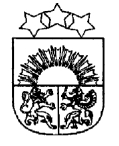 LATVIJAS  REPUBLIKA  KRĀSLAVAS  NOVADSKRĀSLAVAS  NOVADA  DOMEReģ. Nr. 90001267487Rīgas iela 51, Krāslava, Krāslavas nov., LV-5601. Tālrunis +371 65624383, fakss +371 65681772e-pasts: dome@kraslava.lvKrāslavāĀRKĀRTAS SĒDES  PROTOKOLS2017.gada 31.augustā                                          				 	    Nr.15Sēde sasaukta	 Rīgas ielā 51, Krāslavā, plkst.1400Sēdi atklāj plkst.1400Sēdi vada 	– novada domes priekšsēdētājs Gunārs Upenieks Protokolē 	– domes lietvedības speciāliste Gunta MiglānePiedalās: Deputāti- Vitālijs Aišpurs, Vera Bīriņa, Jāzeps Dobkevičs, Aleksandrs Jevtušoks, Viktorija Lene, Antons Ļaksa, Viktors Moisejs, Aleksandrs Savickis, Gunārs Svarinskis, Jānis Tukāns, Gunārs Upenieks, Ēriks ZaikovskisNepiedalās: R.Kalvišs, J.Vanaga, D.ZalbovičsPašvaldības administrācijas darbinieki un uzaicinātie: V.Aišpurs		- Administratīvās nodaļas vadītājsI.Hmeļņicka		- izpilddirektora vietniece finanšu un budžeta jautājumosJ.Križanovska		- grāmatvedības nodaļas vadītājaJ.Roga                         - pašvaldības informatīvā biļetena “Krāslavas Vēstis” reportierisE.Škutāne                    - pašvaldības infomatīvā biļetena “Krāslavas Vēstis” redaktoreK.Pauniņš                    - IT lietotāju atbalsta speciālistsJ.Mančinskis                - izpilddirektora vietnieksV.Maslovs                   - SIA “Krāslavas nami” valdes priekšsēdētājsL.Miglāne                    - Izglītības pārvaldes vadītājaG.Upenieks piedāvā apstiprināt darba kārtību.Vārdiski un atklāti balsojot:par –  V.Aišpurs, V.Bīriņa, J.Dobkevičs, A.Jevtušoks, V.Lene, A.Ļaksa, V.Moisejs,            A.Savickis, G.Svarinskis, J.Tukāns, G.Upenieks, Ē.Zaikovskispret – nav, atturas - navAr 12 balsīm “par”;  “pret” – nav, “atturas” – nav, apstiprina darba kārtību.Darba kārtība:Par zemes ierīcības projekta apstiprināšanu Par Krāslavas novada Izglītības pārvaldes ieņēmumu un izdevumu tāmēmDzīvokļu jautājumiPar sadzīves atkritumu apsaimniekošanas maksu 2017.gada 3.ceturksnī1.§Par zemes ierīcības projekta apstiprināšanuZiņo: G.UpenieksBalso par lēmuma projektu kopumā.Vārdiski un atklāti balsojot:par –  V.Aišpurs, V.Bīriņa, J.Dobkevičs, A.Jevtušoks, V.Lene, A.Ļaksa, V.Moisejs,            A.Savickis, G.Svarinskis, J.Tukāns, G.Upenieks, Ē.Zaikovskispret – navatturas - navAr 12 balsīm “par”;  “pret” – nav, “atturas” – nav, Krāslavas novada dome nolemj:1.1.Saskaņā ar „Zemes ierīcības likuma” 10.panta pirmo daļu un MK noteikumiem Nr.505 “Zemes ierīcības projekta izstrādes noteikumi”, apstiprināt   nekustamā īpašuma zemes vienības “Kļaviņas”, Aulejas pagasts, Krāslavas novads, ar kadastra apzīmējumu  6048 002 0138,   izstrādāto zemes ierīcības projektu. Zemes vienībai Nr.1 (6048 002 0244) ar platību 3.5 ha piešķirt nosaukumu “Lielvītoli”, Aulejas pagasts, Krāslavas novads.Zemes vienības lietošanas mērķis – zeme uz kuras galvenā saimnieciskā darbība ir lauksaimniecība, kods 0101.Nodalītajai zemes vienībai Nr.2 (6048 002 0245) ar platību 4,2 ha piešķirt nosaukumu “ Kļavmaliņas”, Aulejas pagasts, Krāslavas novads.  Zemes vienības lietošanas mērķis – zeme uz kuras galvenā saimnieciskā darbība ir lauksaimniecība, kods 0101.Nodalītajai zemes vienībai Nr.3 (6048 002 0246) ar platību 3,8 ha atstāt nosaukumu “Kļaviņas”, Aulejas pagasts, Krāslavas novads. Zemes vienības lietošanas mērķis – zeme uz kuras galvenā saimnieciskā darbība ir lauksaimniecība, kods 0101.Nodalītajai zemes vienībai Nr.4 (6048 002 0249) ar platību 0,7 ha piešķirt nosaukumu “Odumi”, Aulejas pagasts, Krāslavas novads.  Zemes vienības lietošanas mērķis – zeme uz kuras galvenā saimnieciskā darbība ir lauksaimniecība, kods 0101.1.2.Saskaņā ar „Zemes ierīcības likuma” 10.panta pirmo daļu un MK noteikumiem Nr.505 “Zemes ierīcības projekta izstrādes noteikumi”, apstiprināt   nekustamā īpašuma zemes vienības “Bērziņi”, Skaistas pagasts, Krāslavas novads, ar kadastra apzīmējumu  6088 005 0007, izstrādāto zemes ierīcības projektu. Zemes vienībai Nr.1 (6088 005 0167) ar platību 4,9 ha atstāt nosaukumu “Bērziņi”, Skaistas pagasts, Krāslavas novads.Zemes vienības lietošanas mērķis – zeme uz kuras galvenā saimnieciskā darbība ir lauksaimniecība, kods 0101.Nodalītajai zemes vienībai Nr.2 (6088 005 0168) ar platību 4,8 ha piešķirt nosaukumu “ Kalna bērziņi ”, Skaistas pagasts, Krāslavas novads.  Zemes vienības lietošanas mērķis – zeme uz kuras galvenā saimnieciskā darbība ir lauksaimniecība, kods 0101.Lēmuma projekta iesniedzējs:Domes priekšsēdētāja 1.vietnieks A.JevtušoksLēmuma projeta sagatavotājs:Būvvaldes vadītāja I.Danovska2.§Par Krāslavas novada Izglītības pārvaldes ieņēmumu un izdevumu tāmēmZiņo: I.HmeļņickaVārdiski un atklāti balsojot:par –  V.Aišpurs, V.Bīriņa, J.Dobkevičs, A.Jevtušoks, V.Lene, A.Ļaksa, V.Moisejs,            A.Savickis, G.Svarinskis, J.Tukāns, G.Upenieks, Ē.Zaikovskispret – navatturas - navAr 12 balsīm “par”;  “pret” – nav, “atturas” – nav, Krāslavas novada dome nolemj:Pamatojoties uz likuma “Par pašvaldībām” 50.panta piekto daļu un Krāslavas novada pašvaldības noteikumu   „Krāslavas novada pašvaldības budžeta sagatavošanas, apstiprināšanas, izpildes un kontroles kārtība” 26.punktu:Apstiprināt Krāslavas novada Izglītības pārvaldes ieņēmumus 2017.gadam 1510290 euro apmērā, izdevumus 1550418 euro apmērā un naudas līdzekļu atlikumu 40128 euro apmērā saskaņā ar pielikumu.Nākamajā kārtējā Krāslavas novada domes sēdē veikt grozījumus Krāslavas novada pašvaldības saistošajos noteikumos Nr.2017/5 “Krāslavas novada pašvaldības budžets 2017.gadam” par Krāslavas novada Izglītības pārvaldes ieņēmumiem un izdevumiem.  Lēmuma projekta iesniedzējs:Domes priekšsēdētāja 1.vietnieks  A.JevtušoksLēmuma projektu sagatavoja:Novada domes izpilddirektora vietniece finanšuun budžeta jautājumos I.Hmeļņicka3.§Dzīvokļu jautājumiZiņo: G.UpenieksVārdiski un atklāti balsojot:par –  V.Aišpurs, V.Bīriņa, J.Dobkevičs, A.Jevtušoks, V.Lene, A.Ļaksa, V.Moisejs,            A.Savickis, G.Svarinskis, J.Tukāns, G.Upenieks, Ē.Zaikovskispret – navatturas - navAr 12 balsīm “par”;  “pret” – nav, “atturas” – nav, Krāslavas novada dome nolemj:Pamatojoties uz LR likumu “Par palīdzību dzīvokļa jautājumu risināšanā”, uzņemt  dzīvokļa saņemšanas uzskaites rindā:- Aleksandru S[..], deklarētā dzīvesvieta [..], ģimenes sastāvs [..] cilvēks  (pirmās kārtas rindā – 2.grupas invalīds);- Zinaīdu P[..], deklarētā dzīvesvieta [..], Krāslavā, ģimenes sastāvs [..] cilvēks;- Aleksandru Š[..], deklarētā dzīvesvieta [..]. (pie aizbildnes), ģimenes sastāvs [..] cilvēks (pirmās kārtas rindā – bez vecāku gādības).	2. Piešķirt Polinai K[..], deklarētā dzīvesvieta [..], 1-istabas dzīvokli Nr.3  “Vasaras”, Kalniešu pag., kop.pl. 27 m2 , ģimenes sastāvs [..] cilvēki.	Noņemt Polinu K[..] no dzīvokļa piešķiršanas uzskaites rindas.Piešķirt Aleksejam K[..], deklarētā dzīvesvieta [..], 1-istabas dzīvokli Nr.2 Jubilejas ielā 18A, Indrā, kop.pl. 31,3 m2, ģimenes sastāvs [..] cilvēks.	Noņemt Alekseju K[..] no dzīvokļa piešķiršanas uzskaites rindas.4. Pamatojoties uz LR likuma “Par palīdzību dzīvokļa jautājumu risināšanā” 10.panta 2.p.un Krāslavas novada domes saistošo noteikumu Nr.2009/2/9 „Par palīdzību dzīvokļu jautājumu risināšanā Krāslavas novadā” 2.8.5.p., noņemt no dzīvokļa saņemšanas uzskaites rindas personas, kurām zuduši apstākļi, kuri bijuši par pamatu to reģistrēšanai dzīvokļu saņemšanas uzskaites rindā: Oksanu K[..]		- 16.08.2017.atteikumsVladimiru V[..]	- miris 17.07.2017.Lēmuma projekta iesniedzējsDomes priekšsēdētājs G.UpenieksLēmuma projektu sagatavoja:  dzīvokļu komisija4.§Par sadzīves atkritumu apsaimniekošanas maksu 2017.gada 3.ceturksnīZiņo: J.MančinskisVārdiski un atklāti balsojot:par –  V.Aišpurs, V.Bīriņa, J.Dobkevičs, A.Jevtušoks, V.Lene, A.Ļaksa, V.Moisejs,            A.Savickis, G.Svarinskis, J.Tukāns, G.Upenieks, Ē.Zaikovskispret – navatturas - navAr 12 balsīm “par”;  “pret” – nav, “atturas” – nav, Krāslavas novada dome nolemj:Pamatojoties uz Atkritumu apsaimniekošanas likuma 41.panta 14 daļas, Pārejas noteikumu 32.punkta nosacījumiem  un Sabiedrības ar ierobežotu atbildību “Atkritumu apsaimniekošanas Dienvidlatgales starppašvaldību organizācija” 20.03.2017. vēstuli  Nr.1.1.-1.1./20EL, sadzīves atkritumu apsaimniekotājam  Krāslavas novada administratīvajā teritorijā līdz 2017.gada 30.septembrim veikt pārrēķinu pakalpojumu saņēmējiem par 2017.gada 3.ceturksni atbilstoši sekojošam maksas lielumam:(Pielikumā – sadzīves atkritumu apsaimniekošanas maksas aprēķins)Lēmuma projekta iesniedzējs:Doems priekšsēdētāja 1.vietnieks A.JevtušoksLēmuma projekta sagatavotāji: Domes izpilddirektora vietniece                                                                                           finanšu un budžeta jautājumos I.HmeļņickaDomes izpilddirektora vietnieks J.MančinskisSēdi slēdz: plkst.14.30Domes priekšsēdētājs                                                                                             G.Upenieks Domes lietvedības speciāliste				                                           G.Miglāne2017.gada 31.augustā2017.gada jūlijs2017.gada augusts2017.gada septembrisEUR/tEUR/tEUR/tSadzīves atkritumu apsaimniekošanas maksa, piemērojot koeficientu dabas resursu nodoklim85,8585,8585,85